
SPISAK SUDSKIH TUMAČA ZA GRAD IVANJICA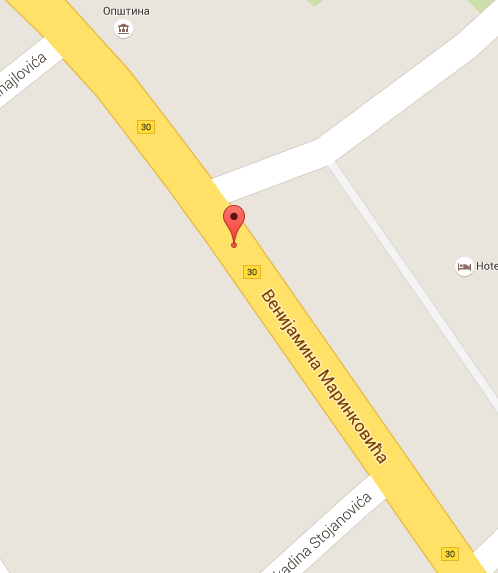 Sudski tumač za engleski jezik Ivanjica
Sudski tumač za hebrejski jezik Ivanjica
Sudski tumač za nemački jezik Ivanjica
Sudski tumač za persijski jezik Ivanjica
Sudski tumač za francuski jezik Ivanjica
Sudski tumač za hrvatski jezik Ivanjica
Sudski tumač za italijanski jezik Ivanjica
Sudski tumač za japanski jezik Ivanjica
Sudski tumač za ruski jezik Ivanjica
Sudski tumač za latinski jezik Ivanjica
Sudski tumač za norveški jezik Ivanjica
Sudski tumač za mađarski jezik Ivanjica
Sudski tumač za švedski jezik Ivanjica
Sudski tumač za makedonski jezik Ivanjica
Sudski tumač za španski jezik Ivanjica
Sudski tumač za pakistanski jezik Ivanjica
Sudski tumač za kineski jezik Ivanjica
Sudski tumač za znakovni jezik IvanjicaSudski tumač za bosanski jezik Ivanjica
Sudski tumač za poljski jezik Ivanjica
Sudski tumač za arapski jezik Ivanjica
Sudski tumač za portugalski jezik Ivanjica
Sudski tumač za albanski jezik Ivanjica
Sudski tumač za romski jezik Ivanjica
Sudski tumač za belgijski jezik Ivanjica
Sudski tumač za rumunski jezik Ivanjica
Sudski tumač za bugarski jezik Ivanjica
Sudski tumač za slovački jezik Ivanjica
Sudski tumač za češki jezik Ivanjica
Sudski tumač za slovenački jezik Ivanjica
Sudski tumač za danski jezik Ivanjica
Sudski tumač za turski jezik Ivanjica
Sudski tumač za finski jezik Ivanjica
Sudski tumač za ukrajinski jezik Ivanjica
Sudski tumač za grčki jezik Ivanjica
Sudski tumač za holandski jezik Ivanjica
Sudski tumač za korejski jezik Ivanjica
Sudski tumač za estonski jezik IvanjicaLokacijaul. Venijamina Marinkovića bb, 32250 IvanjicaInternetakademijaoxford.comTelefon069/4 – 5555 - 84Radno vreme8:00 AM – 4:00 PM9:00 AM – 2:00 PM (Subotom)